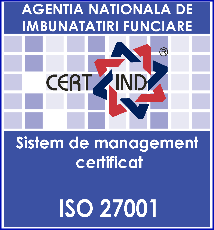 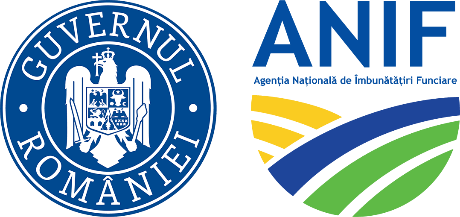 INFORMAREPRIVIND IMPLEMENTAREA PROGRAMULUI ,,ENERGIE VERDE , FOLOSIND PANOURI FOTOVOLTAICE AMPLASATE PE INFRASTRUCTURA DE IRIGAȚII SI ANUME PE CANALELE DE IRIGAȚII’’2022PREZENTARE GENERALAÎn contextul crizei energetice datorată creșterii prețurilor la energia electrică, a angajamentelor asumate în ceea ce privește reducerea emisiilor de carbon în domeniul energetic precum și a nevoilor tot mai mari de creștere a autonomiei și independenței energetice, România intenționează să implementeze un proiect pilot pentru infrastructura de irigații, în valoare de 1,8 miliarde euro , constând în amplasarea de panouri fotovoltaice pe o lungime a canalelor de irigații de 1.700 de kilometri, cu o putere instalată de 1400 MW/oră , în cadrul noului capitolului REPowerEU de adăugat în Planul Național de Redresare și Reziliență (PNRR). Acest capitol dedicat în întregime-producerii, transportului, distribuției de energie verde, contribuie la independentă energetică a statelor membre, creșterea și consolidarea autonomiei energetice a fiecărui stat membru. Este un concept de investiție nou, ce va aduce valoare adăugată pentru economia României, pentru că are componenta de energie verde, ceea ce înseamnă obținerea de energie din panourile fotovoltaice flotante, adică cele care produc și se mulează pe dinamica cursului de apă, aceste panouri fotovoltaice iau forma canalului de irigații, ceea ce le conferă un grad de flexibilitate ridicat.A doua componentă a acestei investiții este cea legată de eficiență energetică.La stațiile de pompare, intenția este să se înlocuiască echipamentele energetice existente cu unele noi și, din acest punct de vedere, consumurile energetice ar urma să fie reduse simțitor pentru ceea ce înseamnă economia de energie, dar și automatizarea întregului proces din stațiile de pompare. Automatizarea consumurilor de apă constă in faptul că fermierii să-și poată duce cantitățile de apă pe suprafețele agricole prin simpla comandă de pe telefonul mobil, transmisă la dispeceratul care poate servi canalele de irigații și, apoi, stăvilarele acționate automat, să poată să ducă la monitorizarea și managementul întregului consum de apă care are loc pe canalul de irigație Acoperirea acestor canale cu panouri solare nu doar că ar preveni evaporarea apei cu până la 70%, dar ar avea și un important aport energetic. Mai mult, apa care curge pe dedesubt ar contribui la răcirea panourilor, fapt ce ar spori cu 3% producția de electricitate, comparativ cu o rețea amplasată într-o zonă de uscat.În cadrul acestui proiect, la nivelul județului se vor putea amplasa panouri fotovoltaice pe canale cu o lungime de 158,4 km, evitându-se astfel scoaterea din circuitul agricol a unor suprafețe de teren arabil.Director,Ing. PAVEL Cristian Constantin